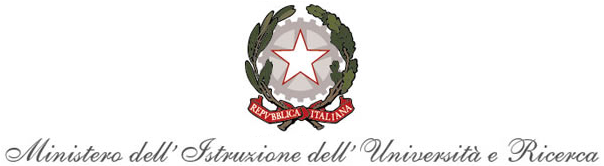 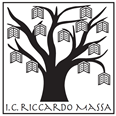 ISTITUTO COMPRENSIVO STATALE“RICCARDO MASSA”Via Virgilio Brocchi, 5- c/o Via G. Quarenghi, 12 - 20151 MilanoTEL.  0288444966 www.icriccardomassa.edu.it  e-mail miic8c300p@pec.istruzione.it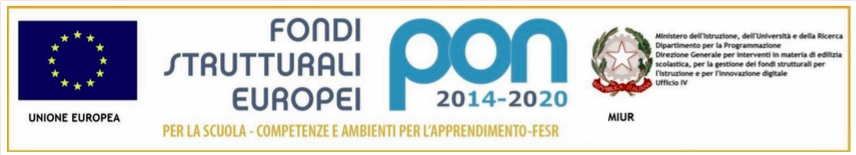 NUM 2 MODULO PER LA SEGNALAZIONE DEI CASI DI BULLISMO E/O CYBERBULLISMO A CURA DEI GENITORIALL’ATTENZIONE DEL DIRIGENTE SCOLASTICO E DEL REFERENTE PER IL BULLISMO E/O CYBERBULLISMONome di chi compila la segnalazione:                                                                                                       Ruolo:Data:Nome di chi compila la segnalazione:                                                                                                       Ruolo:Data:Soggetti coinvoltiVittima/e:                                                                                                    Classe:1.2.3.Bullo/i:                                                                                                         Classe:1.2.3.Chi ha riferito dell’episodio?La vittima/eUn/un‘ compagno/a della/le vittima/e, nome:Altri, specificare:Atteggiamento del gruppoDa quanti compagni è sostenuto il bullo?Quanti compagni supportano la vittima o potrebbero farlo?Breve descrizione dell’episodio Firma…………………..